Legnaro, lì 	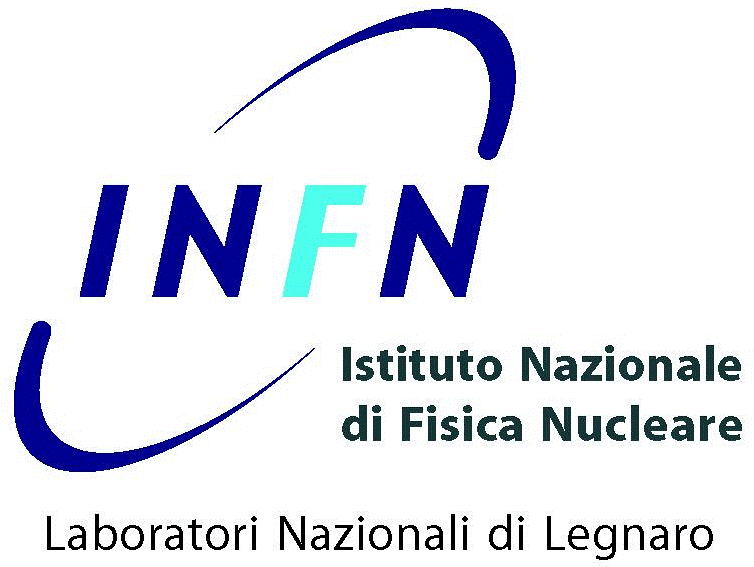 Spett.le (Ditta)Oggetto: richiesta di preventivo di spesa– (CIG :	CUP:	) Importo da ribassare: ………………………………………..Codesta Impresa/Ditta è invitata a presentare entro e non oltre il:Il miglior preventivo - corredato dalla dichiarazione sostitutiva allegata compilata in ogni sua parte - per:descrizione della fornitura o del servizio………………………………………………….Consegna: dovrà essere effettuata entro	settimane dall’ordine c/o il magazzino dei LNLValidità dell’offerta: non dovrà essere inferiore a 90 giorniTrasporto ed imballo: compresi nel prezzo ed eseguiti secondo le norme vigentiForniture prodotti chimici e gas: in caso di fornitura di agenti chimici, la ditta dovrà consegnare assieme a ogni fornitura le schede di sicurezza degli agenti chimici aggiornate e conformi alle prescrizioni del regolamento europeo 1907/2006 e s.m.i., cosiddetto REACH. In caso di fornitura di gas, agenti chimici o attrezzature particolari, inoltre, la ditta dovrà garantire che lo speditore, il trasportatore e il soggetto che effettua lo scarico della merce siano in regola con tutti gli adempimenti previsti dalla normativa ADR vigente relativa al trasporto di merci pericolose per strada.Pagamento: bonifico bancario entro 30 gg ric. fatturaLegge applicabile e foro competente: per eventuali controversie tra le parti inerenti al contratto, sarà competente in via esclusiva il Foro di Roma, secondo le norme del diritto italiano.Il Responsabile Unico di questo Procedimento (R.U.P.) è	Tel. 	 - email  	Il preventivo dovrà essere intestato esclusivamente a:Istituto Nazionale di Fisica Nucleare - Laboratori Nazionali di Legnaro Viale dell’Università 2, 35020 – Legnaro (PD)Esperimento/Servizio:	Tel: 	e inviata per posta elettronica all’indirizzo:…………..o al fax:………………….Distinti saluti.Il RUP……………………………………….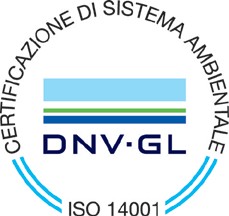 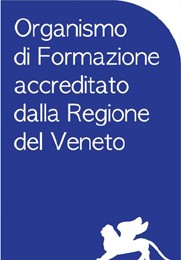 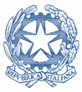 Viale dell’Università, 2 - 35020 Legnaro (PD) – Tel. +39 049 8068356 Fax +39 049 8068514 http://www.lnl.infn.it – lab.naz.legnaro@pec.infn.it - C.F. 84001850589IMPORTANT NOTICE: This is a courtesy translation. The official version is the Italian one, which must be considered the reference text in case of controversy.To (Ditta)Subject : request for quotation – (CIG	CUP	) Amount to be reduced: ………………………………………..You are kindly requested to submit within		- including the enclosed ANNEX I -DECLARATION pursuant to Italian legislation (Artt. 46b e 47, DPR 445/2000) duly filled and undersigned - your best quotation for:descrizione della fornitura o del servizio……………………………………..Delivery: to be made within	weeks from the order at LNL General StoreQuotation validity: not less than 90 daysTransport and packaging: included and executed as regulations in forceChemicals or gaseous products: If the supply concerns chemical agents, the supplier shall provide the chemical safety reports		on	the	substances	supplied,	in	accordance	to	the Regulation	(EC)	No. 1907/2006   of	the	European Parliament concerning the Registration, Evaluation, Authorisation and Restriction of Chemicals (REACH). Moreover, as regards chemical or gaseous products, the supplier shall ensure that the shipper, carrier and the person in charge of the unloading of goods meet the obligations arising from the in force ADR directive with regard to the carriage by road of dangerous goods.Payment: by bank transfer within 30 days from receipt of invoiceLaw: Any dispute arising between parties shall be submitted to arbitration, to be held exclusively in Rome (I), under the Italian law.The responsible for this procedure (RUP – Responsabile Unico del Procedimento) and contact person is Phone:	e-mail:………………………………..Quotation shall be addressed to:Istituto Nazionale di Fisica Nucleare - Laboratori Nazionali di Legnaro - Viale dell’Università 2, 35020 – Legnaro (PD) - ItalyEsperimento/Servizio:	Phone: 	and sent by mail or fax to the following number: +39 049  	Please, specify your registred name, address, phone and fax numbers.Yours faithfully RUP(The person in charge)